Dictation - Prison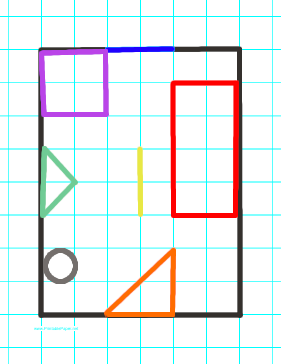 Dictation - Prison - Student’s sheet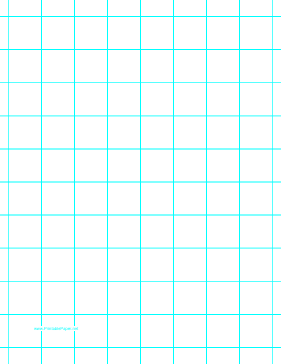 